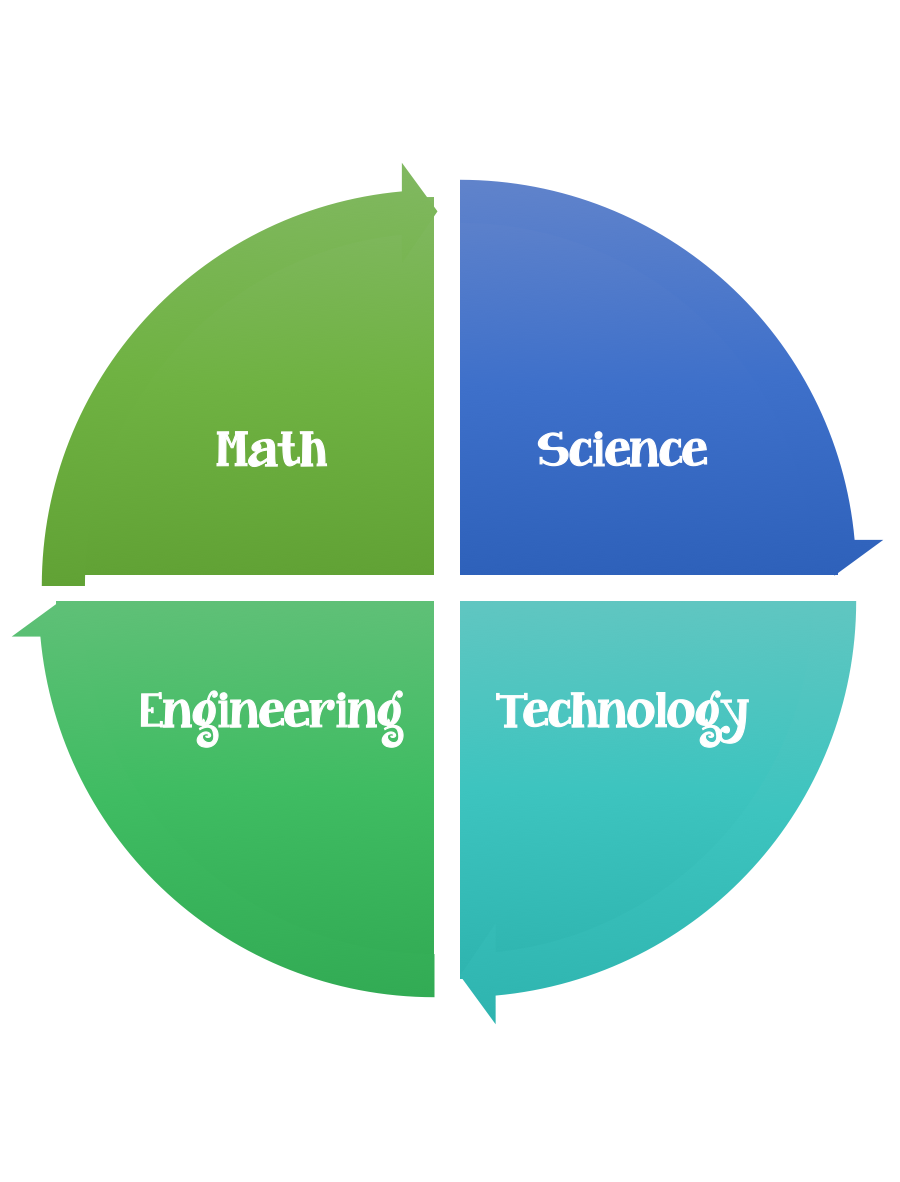                  Findley Oaks STEM Connect            3rd Grade Design BriefStandard:  Students should follow the Engineering Design Process.Background/Problem: To change a spacecraft's speed and direction, NASA engineers use a planet's or moon's gravity, a process called a "gravity assist." Many spacecrafts fly close by a planet or moon to use its gravitational pull to change speed and direction. This “gravity assist” also greatly reduces the fuel required to navigate a spacecraft.In this video from Design Squad Nation, kids design and build systems that use magnets to control the speed and direction of a rolling ball. As they build their systems, the kids use the engineering design process, apply a variety of science concepts (e.g., force, magnetic fields, inverse square law), and learn how NASA spacecraft use gravity to help them explore the solar system.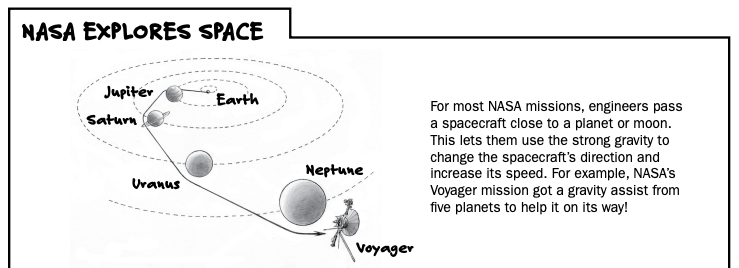 Design Challenge:Build a system that uses magnets to control the speed and direction of a rolling ball. Introduction:Explain that gravity is a force present in all things and that planets and moons exert a gravitational pull on spacecraft that pass close by. Spacecraft use small onboard rockets to make minor course corrections.Big corrections require a lot of fuel, which is heavy to carry. Instead of using rockets, NASA engineers use a planet’s or moon’s gravity to increase a spacecraft’s speed and “steer” it by changing its direction. This process is called a “gravity assist.” • Tell kids that today they will do something similar to what NASA does, but instead of using gravity to steer a ball, they’ll use a magnetic force. Then show kids the Invisible Force video. 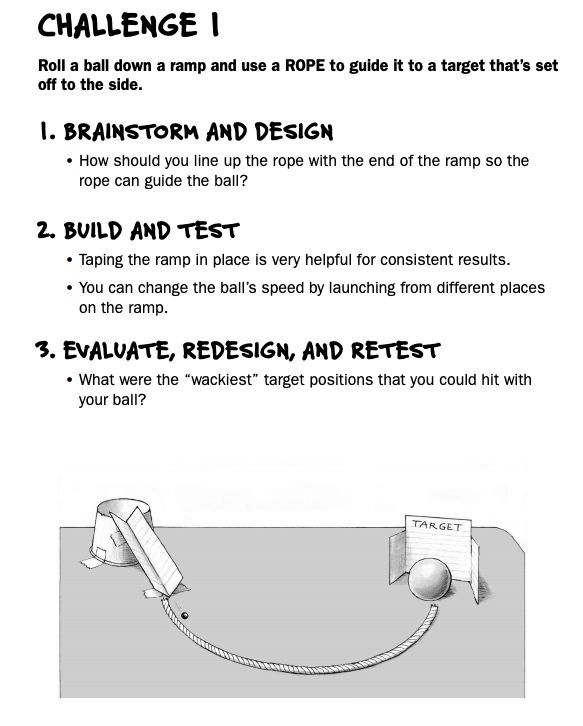 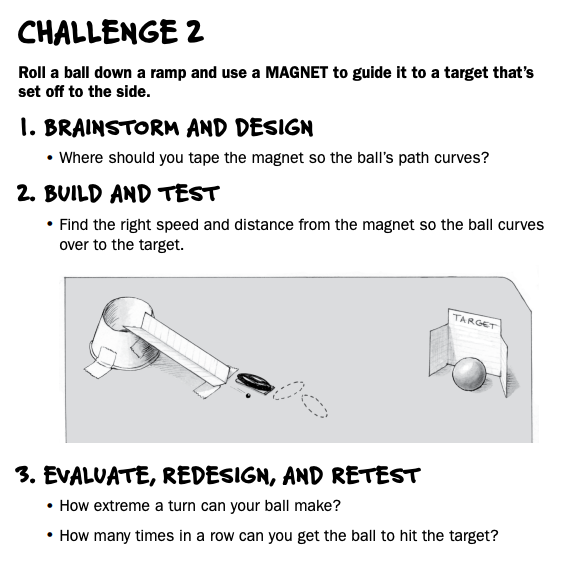 Constraints:Make sure you have a design plan before you start.Materials: Paper cup (6- to 8-ounce)• Strip of index card (2.5 x 12.5 centimeters) [1 X 5 inches])• 30-centimeter (12-inch length of flexible rope/clothesline)• 1 steel ball (60-millimeter [quarter inch] ball bearing)• 1 strong magnet The best magnets for this activity are the silver, three-inch-long, oblong magnets sometimes called “cow” or “snake-egg” magnets.• 1 target (e.g., “X” of tape on the table or an object to hit)• Tape (any kind)Paper/pencil for design planningTools:ScissorsCrazy scissorsStaplersHole punchRulers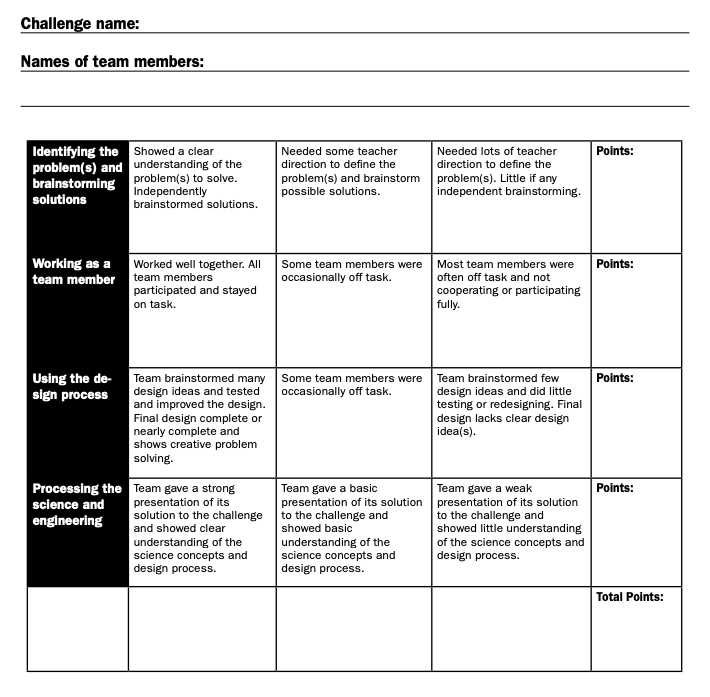 ChallengeInvisible ForcesUnitMagnets3-PS2-1.Plan and conduct an investigation to provide evidence of the effects of balanced and unbalanced forces on the motion of an object.